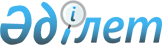 О внесении изменений в решение Т. Рыскуловского районного маслихата от 29 марта 2013 года № 10-6 "Об утверждении Правил оказания жилищной помощи малообеспеченным семьям (гражданам) по Т. Рыскуловскому району"
					
			Утративший силу
			
			
		
					Решение маслихата района Т. Рыскулова Жамбылской области от 28 марта 2014 года № 23-10. Зарегистрировано Департаментом юстиции Жамбылской области 24 апреля 2014 года № 2187. Утратило силу решением маслихата района Т.Рыскулова Жамбылской области от 7 сентября 2020 года № 59-5
      Сноска. Утратило силу решением маслихата района Т.Рыскулова Жамбылской области от 07.09.2020 № 59-5 (вводится в действие после дня его первого официального опубликования).

      Примечание РЦПИ.

      В тексте документа сохранена пунктуация и орфография оригинала.
      В соответствии со статьей 97 Закона Республики Казахстан от 16 апреля 1997 года "О жилищных отношениях", от 23 января 2001 года "О местном государственном управлении и самоуправлении в Республике Казахстан" Т.Рыскуловский районный маслихат РЕШИЛ:
      1. Внести в решение Т.Рыскуловского районного маслихата от 29 марта 2013 года № 10-6 "Об утверждении Правил оказания жилищной помощи малообеспеченным семьям (гражданам) по Т.Рыскуловскому району" (зарегистрировано в Реестре государственной регистрации нормативных правовых актов № 1911, опубликовано в районной газете "Құлан таңы – Огни Кулана" № 32-33 от 16 апреля 2013 года) следующие изменения:
      В приложении данного решения, в пункте 4-1 исключить следующие слова:
      а также счету на оплату стоимости однофазного счетчика электрической энергии с классом точности не ниже 1 с дифференцированным учетом и контролем расхода электроэнергии по времени суток, устанавливаемого взамен однофазного счетчика электрической энергии с классом точности 2,5, находящегося в использовании в приватизированных жилых помещениях (квартирах), индивидуальном жилом доме.
      2. Контроль за исполнением настоящего решения возложить на постоянную комиссию по развитию местного самоуправления, экономике, финансов и бюджета районного маслихата.
      3. Настоящее решение вступает в силу с момента государственной регистрации в органах юстиции и вводится в действие по истечении десяти календарных дней со дня его первого официального опубликования.
					© 2012. РГП на ПХВ «Институт законодательства и правовой информации Республики Казахстан» Министерства юстиции Республики Казахстан
				
      Председатель сессии 

Секретарь

      районного маслихата 

районного маслихата

      Ш. Мырзалиев 

Б. Шамаев
